       Walt Morey Middle School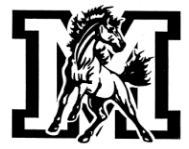 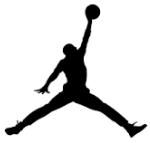         Basketball Schedule 2023   7th Grade play at 4:45 pm; 8th Grade plays at 6 pmCoaches: 	8th – Ed Miller		      				7th – Jeff Thompson*Buses will provide transportation to and from away sitesFloyd Light Middle School Gordon Russell Middle School	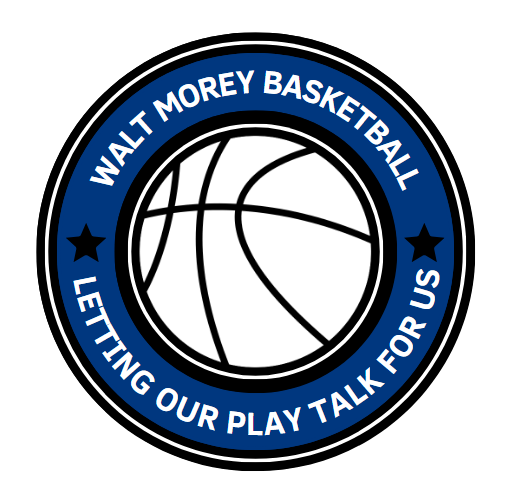 10800 SE Washington Street 3625 SE Powell Valley Road		Portland, OR 97216      Gresham, OR 97080			Oliver Middle school 	    Parkrose Middle School		15840 SE Taylor St.	        11800 NE Shaver St.			Portland, OR 97233 	   Portland, OR 97220   				Reynolds Middle School         Ron Russell Middle School1200 NE 201st Ave 	          3955 SE 112th AveFairview, OR 97024        Portland, OR 97266DateOpponentSiteBusTuesday, Nov. 28th Ron RussellRon Russell3:45 Thursday, Nov. 30thAlice OttWalt MoreyMonday, Dec. 4thClear CreekWalt MoreyWednesday, Dec. 6th Dexter McCartyWalt MoreyMonday, Dec. 11th Parkrose MSParkrose MS3:45Wednesday, Dec. 13th Centennial MSWalt MoreyWednesday, Jan. 3rd  Gordon RussellGordon Russell4:00Thursday, Jan. 4thHB LeeWalt MoreyMonday, Jan. 8thOliver MSOliver MS4:00Wednesday, Jan. 10th Reynolds MSReynold MS4:00Wednesday, Jan. 17th Floyd LightFloyd Light3:45Thursday, Jan. 18th West OrientWalt Morey